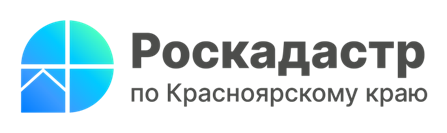 Лица, которым могут предоставляться персональные данные                  собственника недвижимости, перечислили в краевом Роскадастре 	Эксперты Роскадастра по Красноярскому краю напоминают, что с 1 марта 2023 персональные данные владельцев недвижимости стали закрыты для большинства лиц. Таким образом, сегодня для получения в выписке из ЕГРН персональных данных третьими лицами, собственник объекта недвижимости должен выразить письменное согласие на предоставление персональных данных, о чем в ЕГРН вносится соответствующая запись. 	Вместе с тем, независимо от наличия в ЕГРН указанной записи, согласно части 6 статьи 36.3 Закона о регистрации недвижимости, персональные данные гражданина в составе выписки из ЕГРН, могут быть предоставлены:•	лицам, которые наряду с указанным гражданином владеют недвижимым имуществом на праве общей собственности; •	супругу (супруге) указанного гражданина; •	лицам, являющимся правообладателями земельного участка, являющегося смежным по отношению к земельному участку, принадлежащему указанному гражданину (при наличии в ЕГРН сведений о координатах участков); •	собственнику объекта недвижимости в отношении гражданина, являющегося правообладателем земельного участка, на котором расположен такой объект недвижимости, при условии, что в ЕГРН содержатся сведения о расположении указанного объекта на данном земельном участке; •	лицам, являющимся правообладателями земельного участка, в отношении гражданина, являющегося правообладателем расположенного на таком земельном участке объекта недвижимости или помещений, машино-мест, расположенных в здании или сооружении, при условии, что в ЕГРН содержатся сведения о расположении указанного объекта недвижимости на данном земельном участке, а также сведения о расположении этих помещений, машино-мест в указанном объекте недвижимости (здании, сооружении); •	лицам, которые наряду с указанным гражданином владеют недвижимым имуществом на праве аренды со множественностью лиц на стороне арендатора, если запись о регистрации договора аренды внесена в ЕГРН; •	арендатору в отношении гражданина, являющегося арендодателем, и арендодателю в отношении гражданина, являющегося арендатором, если запись о регистрации договора аренды, сторонами которого являются такие лица, внесена в ЕГРН; •	нанимателю в отношении гражданина, являющегося наймодателем, и наймодателю в отношении гражданина, являющегося нанимателем, если запись о регистрации найма жилого помещения внесена в ЕГРН; •	обладателю сервитута или публичного сервитута, установленных применительно к объекту недвижимости, в отношении гражданина, являющегося правообладателем такого объекта или лицом, в пользу которого зарегистрированы ограничения права или обременения объекта недвижимости; •	правообладателю объекта недвижимого имущества или лицу, в пользу которого зарегистрированы ограничения права или обременения объекта недвижимости, о гражданине, в пользу которого применительно к такому объекту установлен сервитут или публичный сервитут;
•	лицам, которые наряду с указанным гражданином являются правообладателями иных комнат в квартире, при условии, что в ЕГРН содержатся сведения о расположении таких комнат в этой квартире, а также зарегистрированы права данных лиц на них.Филиал ППК «Роскадастр» по Красноярскому краюВладислав Чередовтел. 8 (391) 202 69 40 (2433)сот. 8 (923) 312 00 19pressa@24.kadastr.ru